Okresní fotbalový svaz Praha – východ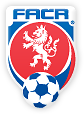 Disciplinární komise  Praha 10.4.2019    Rozhodnutí č. 17-18-19  Okresní fotbalový svaz Praha – východDisciplinární komise   Okresní fotbalový svaz Praha – východDisciplinární komise   Okresní fotbalový svaz Praha – východDisciplinární komise   Okresní fotbalový svaz Praha – východDisciplinární komise  Okresní fotbalový svaz Praha – východDisciplinární komise  Okresní fotbalový svaz Praha – východDisciplinární komise  Okresní fotbalový svaz Praha – východDisciplinární komise  Okresní fotbalový svaz Praha – východDisciplinární komise  Opakované napomínání hráče v soutěžním ročníku :4 x napomenutí - § 47/1a, 4 DŘ a článek 38 RMS OFS Praha – východ 2018-19peněžitá pokuta § 13/1b a § 20 DŘ – 400,- KčStříbrná Skalice          Bečka Tomáš                82090839Mnichovice                  Doležal Jiří                    99040850Březí                             Běloch Martin                93070909 Odolena Voda             Marek Alexandr             80051201Sibřina                         Kmoch Vojtěch              80011687Bašť                             Šubrt Jaroslav               82090885Kamenice                    Šiška Aleš                      76021394Doubravčice                Kolář Daniel                  70110605Líbeznice                     Kurucz Ladislav             720106078 x napomenutí - § 47/1b, 4 DŘ a článek 38 RMS OFS Praha – východ 2018-19peněžitá pokuta § 13/1b a § 20 DŘ - 800,- Kč Líbeznice                      Pixa Bohuslav               73020466Hovorčovice                 Vít Pavel                       85011722Radonice                      Pekárek Marek              94110694Vyšehořovice               Kaiser Aleš                    75010906Uložené pokuty je klub povinen uhradit prostřednictvím sběrné faktury dle § 20, odst. 6 DŘ.Doručením rozhodnutí se dle § 74 DŘ vždy rozumí den zveřejnění na úřední desce.Poučení o odvolání § 106/1 DŘ :Proti rozhodnutí o uložení peněžité pokuty za opakované napomínání hráče v soutěžním ročníku je možno podat odvolání do sedmi dnů ode dne jeho doručení a to k příslušnému orgánu dle § 75/2 DŘ. Odvolání musí ve lhůtě shora uvedené nebo v další lhůtě pěti dnů k tomu stanovené odvolacím orgánem  dle § 107/4 DŘ obsahovat náležitosti dle § 107/1 DŘ. Odůvodnění rozhodnutí se vyhotovuje pouze za splnění podmínek uvedených v § 101/4 DŘ.  Předseda DK OFS Praha-východ :Jan Šťastný DiS, v.r.  Rozhodnutí č. DR2019208958VE VĚCI:Osoba: Burcev Jan (91110957)Klub: 2090451 TJ Sokol SenohrabySoutěž: Okresní přebor mužůZápas: 2018219A1A1602  1. FC Líbeznice - TJ Sokol SenohrabyROZHODLA TAKTO:Jmenovaný je vinen disciplinárním přečinem § 43, odst.1 DŘ FAČR Červená karta během zápasu. Zabránění soupeřovu družstvu dosáhnout branky. Zabránění dosažení branky, když zachytil míč rukou asi metr před PÚ a zjevně tím zabránil dosažení branky.UDĚLENÉ TRESTY:Pokuta DK: 1500,-Poplatek DK: 150,- ODŮVODNĚNÍ:Odůvodnění rozhodnutí se v souladu s ust. § 101 odst. 4 Disciplinárního řádu nevyhotovuje.POUČENÍ:Proti tomuto rozhodnutí je možno podat odvolání do sedmi dnů ode dne jeho doručení k orgánu dle § 75/2 DŘ. Odvolání musí ve lhůtě shora uvedené nebo v další lhůtě pěti dnů k tomu stanovené odvolacím orgánem obsahovat       náležitosti dle § 107 odst. 1 Disciplinárního řádu. Odůvodnění rozhodnutí se vyhotovuje pouze za splnění podmínek uvedených v ust. § 101 odst. 4 Disciplinárního řádu.Rozhodnutí č.  DR2019208957VE VĚCI:Osoba:  Rosák Ondřej (92061018)Klub: 2090111 - Fotbalový klub DobřejoviceSoutěž: Okresní přebor mužůZápas: 2018219A1A1603  SK Kamenice – FK DobřejoviceROZHODLA TAKTO:Jmenovaný je vinen disciplinárním přečinem § 45, odst.1 DŘ FAČR Červená karta během zápasu. Použití pohoršujících, urážlivých nebo ponižujících výroků nebo gest : „To si děláš prdel“.UDĚLENÉ TRESTY:Poplatek DK: 150,- Zákaz činnosti: Počet SÚ 2 od 10.04.2019 10:21ODŮVODNĚNÍ:Odůvodnění rozhodnutí se v souladu s ust. § 101 odst. 4 Disciplinárního řádu nevyhotovuje.POUČENÍ:Proti tomuto rozhodnutí je možno podat odvolání do sedmi dnů ode dne jeho doručení k orgánu dle § 75/2 DŘ. Odvolání musí ve lhůtě shora uvedené nebo v další lhůtě pěti dnů k tomu stanovené odvolacím orgánem obsahovat náležitosti dle § 107 odst. 1 Disciplinárního řádu. Odůvodnění rozhodnutí se vyhotovuje pouze za splnění podmínek uvedených v ust. § 101 odst. 4 Disciplinárního řádu.Rozhodnutí č.  DR2019208955VE VĚCI:Osoba:  Bočan Michal (91070429)Klub: 2090611 - Tělocvičná jednota Sokol VeltěžSoutěž: 3. třída mužů skupina AZápas: 2018219A2A1604  TJ Jiskra Kojetice u Prahy -  Tělocvičná jednota Sokol VeltěžROZHODLA TAKTO:Jmenovaný je vinen disciplinárním přečinem § 45, odst.1 DŘ FAČR Červená karta během zápasu. Použití pohoršujících, urážlivých nebo ponižujících výroků nebo gest, urážka R - "vole krávo" - hráč takto reagoval na odpískání PVK na hranici vlastního PÚ proti jeho mužstvu.UDĚLENÉ TRESTY:Poplatek DK: 150,- Zákaz činnosti: Počet SÚ 2 od 10.04.2019 10:19ODŮVODNĚNÍ:Odůvodnění rozhodnutí se v souladu s ust. § 101 odst. 4 Disciplinárního řádu nevyhotovuje.POUČENÍ:Proti tomuto rozhodnutí je možno podat odvolání do sedmi dnů ode dne jeho doručení k orgánu dle § 75/2 DŘ. Odvolání musí ve lhůtě shora uvedené nebo v další lhůtě pěti dnů k tomu stanovené odvolacím orgánem obsahovat náležitosti dle § 107 odst. 1 Disciplinárního řádu. Odůvodnění rozhodnutí se vyhotovuje pouze za splnění podmínek uvedených v ust. § 101 odst. 4 Disciplinárního řádu.Rozhodnutí č. DR2019208952VE VĚCI:Osoba:  Lonský Ladislav (72050641)Klub: 2090651 - Tělovýchovná jednota Sokol VyšehořoviceSoutěž: 4. třída mužů skupina AZápas: 2018219A3A1607 TJ Sokol Vyšehořovice – 1. FC Líbeznice BROZHODLA TAKTO:Jmenovaný je vinen disciplinárním přečinem § 48, odst.1 DŘ FAČR Červená karta během zápasu. Hrubé nesportovní chování -  udeření soupeře pěstí v přerušené hřeUDĚLENÉ TRESTY:Poplatek DK: 150,- Zákaz činnosti: Počet SÚ 4 od 10.04.2019 10:16ODŮVODNĚNÍ:Odůvodnění rozhodnutí se v souladu s ust. § 101 odst. 4 Disciplinárního řádu nevyhotovuje.POUČENÍ:Proti tomuto rozhodnutí je možno podat odvolání do sedmi dnů ode dne jeho doručení k orgánu dle §75/2 DŘ.Odvolání musí ve lhůtě shora uvedené nebo v další lhůtě pěti dnů k tomu stanovené odvolacím orgánem obsahovat       náležitosti dle § 107 odst. 1 Disciplinárního řádu. Odůvodnění rozhodnutí se vyhotovuje pouze za splnění podmínek uvedených v ust. § 101 odst. 4 Disciplinárního řádu.Rozhodnutí č. DR2019208951VE VĚCI:Osoba: Rathouský Marek (84091331)Klub: 2090121 - Tělovýchovná jednota Čechie DoubekSoutěž: 4. třída mužů skupina AZápas: 2018219A3B1606  TJ Sokol Doubravčice - TJ Čechie DoubekROZHODLA TAKTO:Jmenovaný je vinen disciplinárním přečinem § 48, odst.1 DŘ FAČR Červená karta během zápasu. Hrubé nesportovní chování -  HNCH v přerušené hře použil nepřiměřenou sílu vůči soupeři - prudké udeření soupeře rukama do hrudníku.UDĚLENÉ TRESTY:Poplatek DK: 150,- Zákaz činnosti: Počet SÚ 2 od 10.04.2019 10:14ODŮVODNĚNÍ:Odůvodnění rozhodnutí se v souladu s ust. § 101 odst. 4 Disciplinárního řádu nevyhotovuje.POUČENÍ:Proti tomuto rozhodnutí je možno podat odvolání do sedmi dnů ode dne jeho doručení k orgánu dle § 75/2 DŘ. Odvolání musí ve lhůtě shora uvedené nebo v další lhůtě pěti dnů k tomu stanovené odvolacím orgánem obsahovat       náležitosti dle § 107 odst. 1 Disciplinárního řádu. Odůvodnění rozhodnutí se vyhotovuje pouze za splnění podmínek uvedených v ust. § 101 odst. 4 Disciplinárního řádu.Rozhodnutí č. DR2019208950VE VĚCI:Osoba: Dráb Marek (76031422)Klub: 2090791 - TJ SOKOL Doubravčice o.s. Soutěž: 4. třída mužů skupina BZápas: 2018219A3B1606  TJ Sokol Doubravčice - TJ Čechie DoubekROZHODLA TAKTO:Jmenovaný je vinen disciplinárním přečinem § 42, odst.1 DŘ FAČR Červená karta během zápasu. Surová hra - při souboji o míč se soupeřem ve výskoku kopl soupeře do holeně.UDĚLENÉ TRESTY:Poplatek DK: 150,- Zákaz činnosti: Počet SÚ 4 od 10.04.2019 10:12ODŮVODNĚNÍ:Odůvodnění rozhodnutí se v souladu s ust. § 101 odst. 4 Disciplinárního řádu nevyhotovuje.POUČENÍ:Proti tomuto rozhodnutí je možno podat odvolání do sedmi dnů ode dne jeho doručení k orgánu dle § 75/2 DŘ. Odvolání musí ve lhůtě shora uvedené nebo v další lhůtě pěti dnů k tomu stanovené odvolacím orgánem obsahovat       náležitosti dle § 107 odst. 1 Disciplinárního řádu. Odůvodnění rozhodnutí se vyhotovuje pouze za splnění podmínek uvedených v ust. § 101 odst. 4 Disciplinárního řádu.Rozhodnutí č. DR2019208949VE VĚCI:Osoba: Šimůnek Marek (92051265)Klub: 2090791 - TJ SOKOL Doubravčice o.s. Soutěž: 4. třída mužů skupina BZápas: 2018219A3B1606  TJ Sokol Doubravčice - TJ Čechie DoubekROZHODLA TAKTO:Jmenovaný je vinen disciplinárním přečinem § 48, odst.1 DŘ FAČR Červená karta během zápasu. Hrubé nesportovní chování - V přerušené hře použil nepřiměřenou sílu proti soupeři. Prudké udeření rukama do hrudníku.UDĚLENÉ TRESTY:Poplatek DK: 150,- Zákaz činnosti: Počet SÚ 3 od 10.04.2019 10:08ODŮVODNĚNÍ:Odůvodnění rozhodnutí se v souladu s ust. § 101 odst. 4 Disciplinárního řádu nevyhotovuje.POUČENÍ:Proti tomuto rozhodnutí je možno podat odvolání do sedmi dnů ode dne jeho doručení k orgánu dle § 75/2 DŘ. Odvolání musí ve lhůtě shora uvedené nebo v další lhůtě pěti dnů k tomu stanovené odvolacím orgánem obsahovat       náležitosti dle § 107 odst. 1 Disciplinárního řádu. Odůvodnění rozhodnutí se vyhotovuje pouze za splnění podmínek uvedených v ust. § 101 odst. 4 Disciplinárního řádu.Rozhodnutí č. DR2019208947VE VĚCI:Osoba: Němeček Ladislav (82060021)Klub: 2090561 - TJ SOKOL ŠKVORECSoutěž: 4. třída mužů skupina BZápas: 2018219A3B1607   TJ Sokol Škvorec B - FK RadošoviceROZHODLA TAKTO:Jmenovaný je vinen disciplinárním přečinem § 46, odst.1 DŘ FAČR Červená karta během zápasu - Druhé napomenutí během utkání.UDĚLENÉ TRESTY:Poplatek DK: 150,- Pokuta DK : 1000,-ODŮVODNĚNÍ:Odůvodnění rozhodnutí se v souladu s ust. § 101 odst. 4 Disciplinárního řádu nevyhotovuje.POUČENÍ:Proti tomuto rozhodnutí je možno podat odvolání do sedmi dnů ode dne jeho doručení k orgánu dle § 75/2 DŘ. Odvolání musí ve lhůtě shora uvedené nebo v další lhůtě pěti dnů k tomu stanovené odvolacím orgánem obsahovat       náležitosti dle § 107 odst. 1 Disciplinárního řádu. Odůvodnění rozhodnutí se vyhotovuje pouze za splnění podmínek uvedených v ust. § 101 odst. 4 Disciplinárního řádu.Rozhodnutí č. DR2019208944VE VĚCI:Osoba: Nečas Jaroslav (85071970)Klub: 2090541 - Tělovýchovná jednota Sokol SvojeticeSoutěž: 3. třída mužů skupina BZápas: 2018219A2B1604   TJ Sokol Svojetice - TJ Sokol MukařovROZHODLA TAKTO:Jmenovaný je vinen disciplinárním přečinem § 48, odst.1 DŘ FAČR Červená karta během zápasu. Hrubé nesportovní chování - Udeření soupeře otevřenou dlaní do obličeje nízkou intenzitou v nepřerušené hře mimo souboj o míč jako reakce na souboj v PÚ při kopu z rohu. Míč vzdálen od místa přestupku ca. 30m. Bez zranění soupeře. Odchod z HP v pořádkuUDĚLENÉ TRESTY:Poplatek DK: 150,- Zákaz činnosti: Počet SÚ 4 od 10.04.2019 10:04ODŮVODNĚNÍ:Odůvodnění rozhodnutí se v souladu s ust. § 101 odst. 4 Disciplinárního řádu nevyhotovuje.POUČENÍ:Proti tomuto rozhodnutí je možno podat odvolání do sedmi dnů ode dne jeho doručení k orgánu dle § 75/2 DŘ. Odvolání musí ve lhůtě shora uvedené nebo v další lhůtě pěti dnů k tomu stanovené odvolacím orgánem obsahovat       náležitosti dle § 107 odst. 1 Disciplinárního řádu. Odůvodnění rozhodnutí se vyhotovuje pouze za splnění podmínek uvedených v ust. § 101 odst. 4 Disciplinárního řádu.